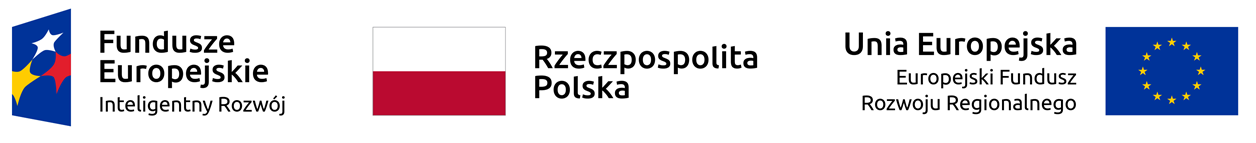 KAROL Sp. z o.o. Sp. k. realizuje projekt w ramach działania POIR 3.3 Wsparcie promocji oraz internacjonalizacji innowacyjnych przedsiębiorstw. Poddziałanie 3.3.3. Wsparcie MŚP w promocji marek produktowych - Go to Brand.  Tytuł projektu: Działania promujące markę produktową firmy KAROL Sp. z o.o. Sp. k. na rynkach zagranicznych Nazwa beneficjenta: KAROL Sp. z o.o. Sp. k.Wartość projektu: 253 800,00Wkład Funduszy Europejskich: 152 800,00Okres realizacji: 2019-2020Cele projektu i zakładane efekty:Głównym celem planowanych działań jest rozwijanie działalności eksportowej przez KAROL Sp. z o.o. Sp. k. Cele dodatkowe to zintensyfikowanie powiązań z zagranicznymi partnerami oraz zwiększenie rozpoznawalności marki KAROL na rynkach zagranicznych. Co więcej działania marketingowe na rynku międzynarodowym przyczynią się do promocji polskiej gospodarki zagranicą. W ramach projektu działaniami promującymi, które odbędą się w latach 2019-2020 zostaną objęte produkty mięsne wytwarzane przez Wnioskodawcę, tj. mięso drobiowe oraz produkty gotowe takie jak wędliny i wędzonki na następujących rynkach perspektywicznych: - Bliski Wschód (Iran, Katar, Zjednoczone Emiraty Arabskie), - państwa BRIC (Indie, Chiny, Republika Południowej Afryki).